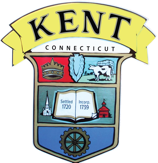 LEGAL NOTICEWARNINGTOWN OF KENTSPECIAL TOWN MEETING                                                Tuesday, February 27, 20247:00 P.M.The electors of the Town of Kent and those qualified to vote in the Town Meeting of the Town of Kent are hereby warned and notified that the Special Town Meeting of the Town of Kent will be held in person:					KENT TOWN HALL				         41 KENT GREEN BLVD.                                                              KENT, CT 06757Shall the Town adopt The Cemetery Committee Ordinance Section 19-1 as proposed and as on file with the Town Clerk's office? The aforementioned ordinance adopted at a Town Meeting held on February 27, 2024, shall become effective fifteen (15) days after publication in a newspaper circulation in the Town of Kent.Dated this 16th day of February 2024._________________________________First Selectman Marty Lindenmayer _________________________________Selectman Glenn Sanchez_________________________________Selectman Lynn Worthington Any disabled person requiring special assistance should contact First Selectman Marty Lindenmayer, for A.D.A. coordination at 860-927-4627 or firstselectman@townofkentct.org at least five days prior to this meeting.Supporting documentation for this meeting:https://drive.google.com/drive/folders/1HBXMVlSc-lWEUKHmEm0u8FoGctHR8gzv